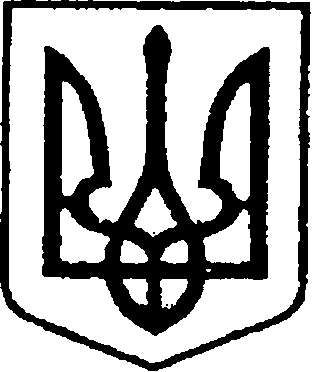 Ніжинська міська радаVІI скликанняПротокол № 29засідання постійної комісії міської ради з питань регламенту, депутатської діяльності та етики, законності, правопорядку, антикорупційної політики, свободи слова та зв’язків з громадськістю                                                                                        26.09.2016 р.	                                                                                                                                                                             малий зал виконкому Головуючий: Щербак О.В.Члени комісії: Галата Ю.В.; Дзюба С.П.; Шевченко Н.О.Відсутні члени комісії: Безпалий О.В.; Коробка І.М.; Косенко М.Г.Присутні:Авраменко О.В., начальник інспекції з благоустрою;Алєксєєнко І.В., заступник міського голови;Ворона Д.П., начальник відділу інвестиційної діяльності та розвитку інфраструктури;Гавриш Т.М., начальник відділу економіки;Гартовський О.О., помічник арбітражного керуючого Карлової І.В.; Гомоляко А.О., депутат Ніжинської міської ради;Карлова І.В., арбітражний керуючий, голова ліквідаційної комісії комунального підприємства «Ніжинське муніципальне підприємство з благоустрою»;Минко О.В., головний спеціаліст відділу з питань організації діяльності міської ради та її виконавчого комітету;Мироненко В.Б., начальник відділу містобудування та архітектури;Прощенко С.І., член ГО «Щит - 41»;Радченко Н.В., помічник депутата Ніжинської міської ради Галати Ю.В.;Салогуб В.В., секретар Ніжинської міської ради;  Сліпак А.І., депутат Ніжинської міської ради;ЗМІПорядок денний:Про необхідність вжиття заходів щодо незаконної торгівлі під ринком по вул. Подвойського біля Покровської церкви.Про евакуацію автомобіля марки «МАЗ», що перешкоджає руху пішоходів біля СЗШ № 10.Про законність розміщення літнього майданчика кафе «Стейк-бар» за адресою: площа Івана Франка, 2 а.Про законність розміщення малих архітектурних форм між торговим центром «Універмаг Прогрес» та гуртожитком НДУ ім. М. Гоголя.Про законність розміщення холодильних камер між торговим центром «Універмаг Прогрес» та гуртожитком НДУ ім. М. Гоголя. Про законність розміщення літнього майданчика та інших об’єктів торгівлі на території цілісного майнового комплексу муніципального закладу культури «Шевченківський парк».Про звільнення земельних ділянок від тимчасових споруд, малих архітектурних форм, які встановлені з порушенням вимог чинного законодавства України.Про затвердження ліквідаційного звіту та балансу комунального підприємства «Ніжинське муніципальне підприємство з благоустрою».Про розгляд листа від начальника ГУНП в Чернігівській області Альохіна Е.В. щодо забезпечення безпеки дорожнього руху в м. Ніжині та районі. Про розгляд пропозицій щодо внесення змін до Положення про постійні комісії Ніжинської міської ради Чернігівської області VII скликання. Про законність приватизації культових споруд, що є історичними пам’ятками. Про розгляд заяви депутата Ніжинської міської ради Гомоляка А.О. Різне.Розгляд питань порядку денного:1. Про необхідність вжиття заходів щодо незаконної торгівлі під ринком по вул. Подвойського біля Покровської церкви.СЛУХАЛИ: Щербак О.В., голова комісії.Ознайомив присутніх із листом-відповіддю від начальника інспекції з благоустрою Авраменка О.В. на доручення від 09.09.2016 р. щодо незаконної торгівлі під ринком по вул. Подвойського біля Покровської церкви (додається до протоколу).УХВАЛИЛИ: 	Прийняти до відома.ГОЛОСУВАЛИ: «за» – 4, «проти» – 0, «утрималися» – 0.2. Про евакуацію автомобіля марки «МАЗ», що перешкоджає руху пішоходів біля СЗШ № 10.СЛУХАЛИ: Щербак О.В., голова комісії.Ознайомив присутніх із листом-відповіддю від начальника інспекції з благоустрою Авраменка О.В. на доручення від 09.09.2016 р. щодо евакуації автомобіля марки «МАЗ», що перешкоджає руху пішоходів біля СЗШ № 10 (додається до протоколу).УХВАЛИЛИ: 	Прийняти до відома.ГОЛОСУВАЛИ: «за» – 4, «проти» – 0, «утрималися» – 0.3. Про законність розміщення літнього майданчика кафе «Стейк-бар» за адресою: площа Івана Франка, 2 а.СЛУХАЛИ: Щербак О.В., голова комісії.Ознайомив присутніх із листом-відповіддю від начальника інспекції з благоустрою Авраменка О.В. на доручення від 09.09.2016 р. щодо перевірки законності розміщення літнього майданчика кафе «Стейк-бар» за адресою: площа Івана Франка, 2 а (додається до протоколу).ВИСТУПИЛИ:	Мироненко В.Б., начальник відділу містобудування та архітектури.	Повідомила, що направляли ТОВ «Янді-2» звернення щодо усунення порушень вимог пожежної безпеки критого літнього майданчика кафе «Стейк-бар» (лист додається до протоколу).УХВАЛИЛИ: Рекомендувати начальнику інспекції з благоустрою Авраменку О.В. взяти на контроль дане питання та надати інформацію про проведену роботу на наступне засідання комісії.ГОЛОСУВАЛИ: «за» – 4, «проти» – 0, «утрималися» – 0.4. Про законність розміщення малих архітектурних форм між торговим центром «Універмаг Прогрес» та гуртожитком НДУ ім. М. Гоголя.СЛУХАЛИ: Щербак О.В., голова комісії.Ознайомив присутніх із листом-відповіддю від начальника інспекції з благоустрою Авраменка О.В. на доручення від 09.09.2016 р. щодо перевірки законності розміщення малих архітектурних форм між торговим центром «Універмаг Прогрес» та гуртожитком НДУ ім. М. Гоголя (додається до протоколу).УХВАЛИЛИ: 	Прийняти до відома.ГОЛОСУВАЛИ: «за» – 4, «проти» – 0, «утрималися» – 0.5. Про законність розміщення холодильних камер між торговим центром «Універмаг Прогрес» та гуртожитком НДУ ім. М. Гоголя.СЛУХАЛИ: Авраменко О.В., начальник інспекції з благоустрою.Повідомив, що 1 холодильна камера, яка належить ФОП «Логінов В.М.», встановлена незаконно, за межами земельної ділянки.УХВАЛИЛИ: 	Прийняти до відома.ГОЛОСУВАЛИ: «за» – 4, «проти» – 0, «утрималися» – 0.6. Про законність розміщення літнього майданчика та інших об’єктів торгівлі на території цілісного майнового комплексу муніципального закладу культури «Шевченківський парк».СЛУХАЛИ: Щербак О.В., голова комісії.Зачитав лист-відповідь від начальника інспекції з благоустрою Авраменка О.В. на доручення від 09.09.2016 р. щодо перевірки законності розміщення літнього майданчика та інших об’єктів торгівлі на території цілісного майнового комплексу муніципального закладу культури «Шевченківський парк» (додається до протоколу).Ознайомив присутніх із договором оренди цілісного майнового комплексу муніципального закладу культури «Шевченківський парк».УХВАЛИЛИ: 	Рекомендувати заступнику міського голови Олійнику Г.М. створити робочу групу по перевірці законності розміщення літнього майданчика та інших об’єктів торгівлі на території цілісного майнового комплексу муніципального закладу культури «Шевченківський парк».ГОЛОСУВАЛИ: «за» – 4, «проти» – 0, «утрималися» – 0.7. Про звільнення земельних ділянок від тимчасових споруд, малих архітектурних форм, які встановлені з порушенням вимог чинного законодавства України.СЛУХАЛИ: Щербак О.В., голова комісії.Нагадав, що комісія рекомендувала начальнику відділу економіки Гавриш Т.М. внести зміни до Порядку здійснення  роздрібної торгівлі через дрібнороздрібну торговельну мережу щодо надання дозволів на встановлення МАФів, а саме в частині надання дозволів на встановлення МАФів виключно сесією міської ради та на конкурсній основі, а також підготувати відповідний проект рішення.ВИСТУПИЛИ:	Гавриш Т.М., начальник відділу економіки.	Зазначила, що не має повноважень вносити зміни до Порядку здійснення  роздрібної торгівлі через дрібнороздрібну торговельну мережу щодо надання дозволів на встановлення МАФів, тому не може виконати рекомендацію комісії.УХВАЛИЛИ: 	Звернутися до міського голови Лінника А.В. з проханням сприяти призупиненню наданню дозволів на розміщення малих архітектурних форм на центральних вулицях міста.ГОЛОСУВАЛИ: «за» – 4, «проти» – 0, «утрималися» – 0.8. Про затвердження ліквідаційного звіту та балансу комунального підприємства «Ніжинське муніципальне підприємство з благоустрою».СЛУХАЛИ: Щербак О.В., голова комісії.Ознайомив присутніх із проектом рішення «Про затвердження ліквідаційного звіту та балансу комунального підприємства «Ніжинське муніципальне підприємство з благоустрою»».УХВАЛИЛИ: Рекомендувати до розгляду на сесії.ГОЛОСУВАЛИ: «за» – 4, «проти» – 0, «утрималися» – 0.9. Про розгляд листа від начальника ГУНП в Чернігівській області Альохіна Е.В. щодо забезпечення безпеки дорожнього руху в м. Ніжині та районі.СЛУХАЛИ: Щербак О.В., голова комісії.Ознайомив присутніх із листом від начальника ГУНП в Чернігівській області Альохіна Е.В. щодо забезпечення безпеки дорожнього руху в м. Ніжині та районі (додається до протоколу).УХВАЛИЛИ: 	Прийняти до відома.ГОЛОСУВАЛИ: «за» – 4, «проти» – 0, «утрималися» – 0.10. Про розгляд пропозицій щодо внесення змін до Положення про постійні комісії Ніжинської міської ради Чернігівської області VII скликання.СЛУХАЛИ: Салогуб В.В., секретар Ніжинської міської ради.Повідомив, що проаналізував Типове положення про наглядову раду комунального підприємства Ніжинської міської ради, Положення про постійні комісії Ніжинської міської ради Чернігівської області VII скликання, статтю 47 Закону України «Про місцеве самоврядування в Україні» та дійшов висновку, що більшість повноважень Типового положення про наглядову раду комунального підприємства Ніжинської міської ради визначені в  Положенні про постійні комісії Ніжинської міської ради Чернігівської області VII скликання.Зазначив, що повноваження постійної комісії міської ради з питань регламенту, депутатської діяльності та етики, законності, правопорядку, антикорупційної політики, свободи слова та зв’язків з громадськістю та постійної комісії міської ради з майнових та житлово-комунальних питань, транспорту, зв’язку та охорони навколишнього середовища можливо розширити в частині контролю за діяльністю комунальних підприємств, визначивши права вищезазначених комісій:здійснювати моніторинг дотримання комунальними підприємствами порядку інформування про їх діяльність (згідно порядку інформування про діяльність комунальних підприємств Ніжинської міської ради, затвердженого Ніжинською міською радою Чернігівської області VII скликання від 18.02.16.);надавати пропозиції щодо внесення змін до Статутів комунальних підприємств;звільняти керівників комунальних підприємств.Запропонував для розгляду питань, що стосуються діяльності комунальних підприємств, залучати представників Громадської ради при виконавчому комітеті Ніжинської міської ради та громадських організацій.УХВАЛИЛИ: 	Підтримати дані пропозиції та рекомендувати Салогубу В.В. підготувати відповідний проект рішення з внесеними змінами.ГОЛОСУВАЛИ: «за» – 4, «проти» – 0, «утрималися» – 0.11. Про законність приватизації культових споруд, що є історичними пам’ятками.СЛУХАЛИ: Прощенко С.І., член ГО «Щит - 41».Повідомив, що в м. Ніжині має місце факт приватизації культових споруд, що є історичними пам’ятками.Надав комісії для ознайомлення інформаційну довідку з Державного реєстру речових прав на нерухоме майно, Реєстру прав власності на нерухоме майно, Державного реєстру іпотек та Єдиного реєстру заборон відчуження об’єктів нерухомого майна щодо об’єкта нерухомого майна (додається до протоколу).УХВАЛИЛИ: 1) направити звернення до Генерального прокурора України Луценка Ю.В. щодо перевірки законності приватизації культових споруд м. Ніжина, що є історичними пам’ятками;2) рекомендувати розглянути звернення до Генерального прокурора України Луценка Ю.В. щодо перевірки законності приватизації культових споруд м. Ніжина, що є історичними пам’ятками, на сесії Ніжинської міської ради;3) звернутися до народного депутата України Кодоли О.М. з проханням здійснити депутатське звернення до Генерального прокурора України Луценка Ю.В. щодо перевірки законності приватизації культових споруд м. Ніжина, що є історичними пам’ятками, на пленарному засіданні Верховної Ради України.ГОЛОСУВАЛИ: «за» – 4, «проти» – 0, «утрималися» – 0.12. Про розгляд заяви депутата Ніжинської міської ради Гомоляка А.О.СЛУХАЛИ: Щербак О.В., голова комісії.Зачитав заяву депутата Ніжинської міської ради Гомоляка А.О. (додається до протоколу).Запропонував для розгляду даного питання провести позачергову комісію 03.10.16. та запросити на неї депутата Ніжинської міської ради Гомоляка А.О., директора ЗОШ № 15 Павлюченко Т.М. та батьків учнів ЗОШ № 15, які зверталися до Гомоляка А.О. із заявами щодо захисту їх прав.УХВАЛИЛИ: 1) відкласти розгляд даного питання до 03.10.16.;2) запросити на наступне позачергове засідання комісії, що відбудеться 03.10.16., депутата Ніжинської міської ради Гомоляка А.О., директора ЗОШ № 15 Павлюченко Т.М. та батьків учнів ЗОШ № 15, які зверталися до Гомоляка А.О. із заявами щодо захисту їх прав.ГОЛОСУВАЛИ: «за» – 4, «проти» – 0, «утрималися» – 0.Різне:1. СЛУХАЛИ: 	Ворона Д.П., начальник відділу інвестиційної діяльності та розвитку інфраструктури.	Повідомив, що приміщення художнього відділу Ніжинського краєзнавчого музею ім. Спаського І.Г. знаходиться в аварійному стані.	Зазначив, що ремонтувати дане приміщення нерентабельно. 	Запропонував виставити на аукціон приміщення художнього відділу Ніжинського краєзнавчого музею ім. Спаського І.Г. як інвестиційно привабливе.ВИРІШИЛИ: Прийняти до відома.ГОЛОСУВАЛИ: «за» – 4, «проти» – 0, «утрималися» – 0.2. СЛУХАЛИ: 	Шевченко Н.О., член комісії.Запропонувала звернутися до міського голови Лінника А.В. з проханням сприяти створенню комісії по перевірці утримання, використання та сплати орендної плати за приміщення Будинку книги, що знаходиться на площі Заньковецької, 1.ВИРІШИЛИ: Звернутися до міського голови Лінника А.В. з проханням сприяти створенню комісії по перевірці утримання, використання та сплати орендної плати за приміщення Будинку книги, що знаходиться на площі Заньковецької, 1.ГОЛОСУВАЛИ: «за» – 4, «проти» – 0, «утрималися» – 0.3. СЛУХАЛИ: 	Сліпак А.І., депутат Ніжинської міської ради.Надав комісії для ознайомлення лист до Міністра юстиції України Петренка П.Д. щодо захисту прав учасників АТО Смоляра С. та Загнія М.ВИРІШИЛИ: Прийняти до відома.ГОЛОСУВАЛИ: «за» – 4, «проти» – 0, «утрималися» – 0.4. СЛУХАЛИ: Щербак О.В., голова комісії.Запропонував звернутися до міського голови Лінника А.В. з проханням сприяти прискоренню оголошення конкурсу на заміщення посади начальника відділу інформаційно-аналітичного забезпечення та комунікацій з громадськістю.ВИРІШИЛИ: Звернутися до міського голови Лінника А.В. з проханням сприяти прискоренню оголошення конкурсу на заміщення посади начальника відділу інформаційно-аналітичного забезпечення та комунікацій з громадськістю.ГОЛОСУВАЛИ: «за» – 4, «проти» – 0, «утрималися» – 0.Голова комісії                                                                                      О.В. ЩербакСекретар комісії                                                                               Н.О. Шевченко